City of Hodgenville FOG Management Program      www.cityofhodgenvilleky.com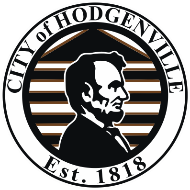 Grease Trap Maintenance LogFacility Name: __________________________________________________Permit Number: ________________________________________________DateCleaned byWitnessed ByGallons RemovedDisposal MethodComments/Maintenance Completed